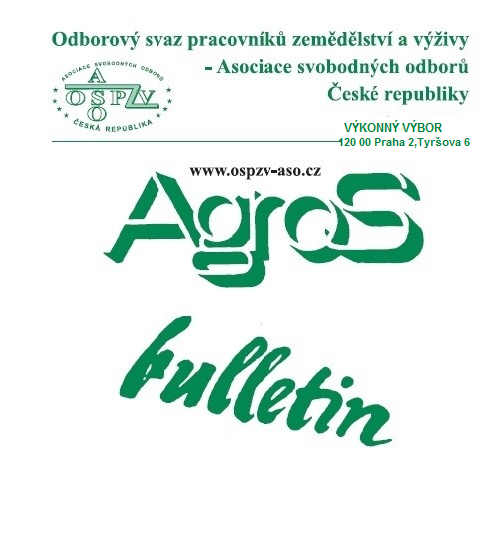 Číslo:   3 /2024Z obsahu:Co čekat od právě projednávané novely zákoníku práceCo všechno má přinést důchodová reformaVývoj průměrných mezd – 4. čtvrtletí 2023  Vývoj spotřebitelských cen – inflace – únor 2024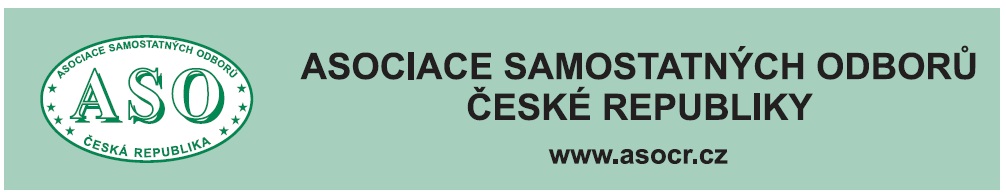                                 O  B  S  A  H	  Co čekat od právě projednávané novely	  zákoníku práce	 str.  3	  Co všechno má přinést důchodová reforma	 str. 9	  Vývoj průměrných mezd – 4. čtvrtletí 2023 	 2 str. 16	  Vývoj spotřebitelských cen – inflace – 	 str. 19	   únor 2024	 str. 26  	  Inflace je už na 2 %. Co to udělá s úvěry,	  vklady a s reálnou mzdou?	 str. 29	   Od dubna není nutné dokládat příjmy a	   náklady na bydlení na úřadu práce.	   Jde to online.	 str. 32	  Zpracovala: Ing. Naděžda Pikierská, CSc.CO ČEKAT OD PRÁVĚ PROJEDNÁVANÉ NOVELYZÁKONÍKU PRÁCEZákoník práce čeká několik dalších změn. Výše minimální mzdy se už nebude každý rok vyjednávat v dlouhých jednáních, ale bude podléhat pravidelné valorizaci. Zruší se zaručená mzda a také povinnost písemných rozpisů dovolené.Minimální mzda     Každoročnímu přetahování o výši minimální mzdy mezi vládou, zaměstnavatelskými svazy a odbory má být konec. Vláda schválila novelu zákoníku práce, která zavádí mechanizmus pro pravidelnou valorizaci minimální mzdy. Pokud novela projde celým legislativním procesem, začne platit od 1. července 2024. Má tak vyhovět směrnici Evropského parlamentu a Rady (EU) 2022/2041 ze dne 19. října 2022 o přiměřených minimálních mzdách v Evropské unii.      Tuto úpravu minimální mzdy komentuje ministr práce a sociálních věcí Marian Jurečka: „Náš společný cíl je zajistit, aby minimální mzda rostla transparentně a předvídatelně. Tím eliminujeme potřebu každoročního vyjednávání, které často přináší nejasnosti a nepochopení. Máme zájem o stabilní a srozumitelný růst minimální mzdy. Jsem toho názoru, že hranice, na kterou by minimální mzda měla postupně do roku 2029 dosáhnout, je aspoň 47 % mzdy průměrné, do té doby by poměr minimální mzdy ke mzdě průměrné měl růst lineárně, přičemž tento poměr bude v roce 2025 činit 42,2 %.“     Minimální mzda je nejnižší přípustná výše odměny za práci v pracovněprávním vztahu a upravuje ji zákon č. 262/2006 Sb., zákoník práce. Výši základní sazby minimální mzdy a podmínky pro poskytování minimální mzdy stanovuje nařízení vlády č. 567/2006 Sb., o minimální mzdě, o nejnižších úrovních zaručené mzdy, o vymezení ztíženého pracovního prostředí a o výši příplatku ke mzdě za práci ve ztíženém pracovním prostředí, ve znění pozdějších předpisů. Minimální mzda pro rok 2024 činí 18 900 Kč za měsíc a 112,50 Kč za hodinu práce.      Vztahuje se na všechny zaměstnance v pracovním poměru nebo právním vztahu založeném dohodami o pracích konaných mimo pracovní poměr, tedy dohody o provedení práce a dohody o pracovní činnosti. Je jedno, zda jde o pracovní poměr na dobu určitou, či neurčitou, případně o souběžné pracovní poměry.     V případě schválení novely Ministerstvo práce a sociálních věcí bude mít za úkol vypracovávat analýzu přiměřené úrovně minimální mzdy a na jejím základě bude vládě navrhovat cílenou relaci, tedy například 47 % průměrné hrubé mzdy. Poté vláda nastaví pro následující 2 roky příslušné koeficienty, které umožní  dosažení stanoveného cíle, čímž má zajistit přiměřenou úroveň minimální mzdy.     Znamená to, že v zákoníku práce je nastaven způsob výpočtu minimální mzdy pomocí stanovených koeficientů a zohlednění povinných kritérií, jakými jsou:kupní síla zákonných minimálních mezd s ohledem na životní náklady,obecná úroveň mezd a jejich rozdělení,tempo růstu mezd,dlouhodobá vnitrostátní míra produktivity a její vývoj.     Zároveň jsou nutné konzultace v rámci celého procesu se sociálními partnery, což jsou odborové a zaměstnavatelské svazy, a prostřednictvím Rady hospodářské a sociální dohody ČR. V případě schválení novely by ministerstvo vyhlašovalo aktuální výši minimální mzdy pro každý nastávající rok vždy k 30. září předcházejícího roku.Jak bude postup stanovení výše minimální mzdy vypadat v praxi?Nejpozději do 31. srpna 2024 Ministerstvo financí vydá predikci průměrné hrubé mzdy pro kalendářní rok 2025.Po konzultaci se sociálními partnery a zohlednění analýzy vyhodnocující přiměřenost vláda stanoví svým nařízením dva koeficienty pro roky 2025 a 2026, kterými se bude násobit predikce průměrné hrubé mzdy pro daný rok.Ministerstvo práce a sociálních věcí na základě tohoto nařízení vlády vypočte, zaokrouhlí na stokoruny nahoru a vyhlásí do 30. září 2024 výši minimální mzdy pro rok 2025 a stejně bude postupovat i v roce 2025.V roce 2026 vláda stejným postupem stanoví koeficienty pro roky 2027 a 2028.     Vláda bude moci v případě, že dojde k významným vnitroekonomickým změnám, změnit svým nařízením hodnotu koeficientu pro zbytek dvouletého období. Například tedy v případě postupu pro období 2025-2026 by v roce 2025 vláda svým nařízením stanovila nový koeficient pro rok 2026.     MPSV původně navrhovalo dvě varianty. První varianta počítala s tím, že do pěti let (v roce 2028) by měla minimální mzda činit 45 % té průměrné a nárůst by byl v daném časovém horizontu rozprostřen rovnoměrně tak, aby se minimální mzda zvyšovala (ve vztahu k průměrné mzdě) meziročně o cca 1 procentní bod. Druhá varianta chtěla ještě vyšší růst. Základní sazba minimální mzdy pro stanovenou týdenní pracovní dobu 40 hodin měla činit 115,50 Kč za hodinu nebo 19 400 Kč za měsíc.Přestože MPSV sice navrhuje zavést u minimální mzdy valorizační mechanismus, stále však bude částečně záležet na rozhodnutí vlády.     Ačkoli MPSV tvrdí, že růst bude předvídatelný a automatický a odpadne každoroční vyjednávání, ve skutečnosti tomu tak úplně není. Minimální mzda se má totiž určovat jako součin predikce průměrné mzdy v národním hospodářství pro příslušný kalendářní rok a koeficientu, který stanoví vláda na následující dva roky. Vláda tak stále bude moci určovat výši minimální mzdy, a to právě za pomoci koeficientu.     Při určování koeficientu sice vláda musí zohlednit analýzu základních povinných kritérií přiměřenosti minimální mzdy (kupní sílu zákonných minimálních mezd s ohledem na životní náklady, obecnou úroveň mezd a jejich rozdělení, tempo růstu mezd, dlouhodobou vnitrostátní míru produktivity a její vývoj), není ale stanoven žádný výpočet, jak přesně. Novela dále počítá se zavedením referenční hodnoty minimální mzdy, dle které se má určovat přiměřenost vůči průměrné, a to buď na úrovni 45 %, nebo 50 %. Nicméně bude platit, že jde jen o orientační hodnotu a vláda nebude mít povinnost ji dosáhnout. Samo MPSV ovšem tvrdí, že cílem bude se postupně k referenční hodnotě přiblížit.     Stejně tak novela zákoníku práce přímo stanovuje, že koeficient určí vláda nařízením po projednání v Radě hospodářské a sociální dohody. Argument, že odpadne každoroční vyjednávání, tak není příliš právoplatný.     Podle návrhu tak bude pravidelně každé dva roky vládou stanovena konkrétní cílená relace minimální a průměrné mzdy pro dané dvouleté období a z ní vyplývající příslušné koeficienty (v nařízení vlády), kterými bude násobena predikce průměrné mzdy v národním hospodářství na následující kalendářní rok publikovaná ministerstvem financí. Ministerstvo práce a sociálních věcí pak do 30. září vydá nařízení, které výslednou minimální mzdu pro následující rok stanoví. Pokud minimální mzda nedosáhne naposledy vyhlášené výše, vyhlásí se minimální mzda ve výši naposledy vyhlášené.Jak se určí hodinová minimální mzda     Co se týká hodinové minimální mzdy pro stanovenou týdenní pracovní dobu 40 hodin, vypočte se jako podíl měsíční minimální mzdy a průměrného počtu pracovních hodin připadajících v kalendářním roce, pro který se výpočet provádí, na jeden kalendářní měsíc. Do počtu pracovních hodin se nebudou počítat pracovní hodiny, na které připadá při rovnoměrném rozvržení pracovní doby do pětidenního pracovního týdne v kalendářním roce svátek.Ruší se zaručená mzda     Zaručená mzda určuje nejnižší možné ohodnocení za práci a odvíjí se od její složitosti, odpovědnosti a namáhavosti při práci na plný úvazek s pracovní dobou 40 hodin týdně. Zaručená mzda nesmí být nižší než minimální mzda, avšak může být vyšší.     Ministerstvo práce a sociálních věcí původně připravilo dvě možné varianty. V první by došlo ke snížení počtu skupin prací ze současných 8 skupin na 4, přičemž ochrana formou nejnižších úrovní zaručené mzdy měla být zaměřena především na zaměstnance vykonávající práce s nižší kvalifikační náročností. Zákoník práce by stanovil, že v 1. skupině prací by zaručená mzda činila 1násobek minimální mzdy, ve 2. skupině prací 1,2 násobek minimální mzdy, ve 3. skupině prací 1,4 násobek minimální mzdy a ve 4. skupině prací 1,6 násobek minimální mzdy. Rozdělení prací do 4 skupin odstupňovaných podle kvalifikační náročnosti vykonávaných prací by stanovila vláda nařízením.     Druhou alternativou bylo úplné zrušení zaručené mzdy, což by podle MPSV podpořilo kolektivní vyjednávání o mzdách. Z analýzy provedené MPSV jednoznačně vyplynulo, že kolektivní vyjednávání o mzdách je efektivním nástrojem ochrany před nepřiměřeně nízkým oceněním práce.     V konečné podobě novely zákoníku práce se nyní zcela ruší zaručená mzda a ponechává se pouze zaručený plat. Před nepřiměřeně nízkým oceněním prostřednictvím zaručeného platu tedy budou napříště chráněni pouze zaměstnanci veřejného sektoru, zatímco zaměstnance soukromé sféry bude chránit valorizovaná minimální mzda.Jaký je rozdíl mezi platem a mzdou     Rozdíl mezi mzdou a platem spočívá v prvé řadě v typu sektoru, kde zaměstnanec pracuje. Jestliže je zaměstnavatelem daného pracovníka soukromý podnikatelský subjekt, jedná se o soukromý sektor a zaměstnanec v takovém případě pobírá mzdu. Pokud je ale zaměstnavatelem stát, územní samosprávný celek a jimi zřízené organizace uvedené v zákoníku práce, hovoříme o sektoru veřejném, kde se finanční odměna za vykonanou práci zaměstnance nazývá plat.     Pro zaručený plat budou stanoveny pouze 4 hranice místo dosavadních 8 hranic, které se odvíjejí od kvalifikační náročnosti každé práce:1. skupina (lidé se základy vzděláním, základní vzdělání): 1násobek minimální mzdy,2. skupina (střední vzdělání, střední s výučním listem): 1,2 násobek minimální mzdy,3. skupina (střední vzdělání s maturitní zkouškou, vyšší odborné vzdělání): 1,4 násobek minimální mzdy,4. skupina (vysokoškolské vzdělání): 1,6 násobek minimální mzdy.Zrušení povinného vytváření písemného rozvrhu dovolené     Kromě úprav minimální mzdy MPSV rovněž navrhuje zcela vypustit ze zákoníku práce povinnost zaměstnavatele vydávat písemný rozvrh čerpání dovolené.     Zákoník práce v současné úpravě v § 217 odst. 1 říká, že zaměstnavatel je povinen dobu čerpání dovolené určit podle písemného rozvrhu čerpání dovolené. Ten musí být vydáván s předchozím souhlasem odborové organizace a rady zaměstnanců tak, aby dovolená mohla být vyčerpána zpravidla vcelku a do konce kalendářního roku, ve kterém právo na dovolenou vzniklo.     Zaměstnavatelé tak musí každoročně vydávat písemný rozvrh čerpání dovolené a určovat podle něj dovolenou zaměstnanců.     V praxi se však naprosto běžně při určování dovolené postupuje odlišně, a to typicky z iniciativy vlastních zaměstnanců, kteří na začátku kalendářního roku nemají mnohdy určitou představu o tom, kdy by měli zájem dovolenou následně čerpat. Sestavení tzv. plánu dovolených je tak mnohdy čistě formální záležitostí a tato povinnost tak pouze zbytečně navyšuje administrativní zátěž zaměstnavatele. Proto MPSV navrhlo, aby tato povinnost odpadla a zaměstnavatelům tak ubyla zbytečná byrokracie.Kdy začnou změny platit     Účinnosti by novela zákoníku práce měla nabýt v polovině roku 2024. Pokud projdou změny celým legislativním procesem včas, prvně by se projevily v minimální mzdě pro rok 2025.Zdroj: Jednání vlády ČR dne 20. března 2024           Podnikatel.cz           Měšec.czCO VŠECHNO MÁ PŘINÉST DŮCHODOVÁ REFORMADůchodová reforma obsahuje 15 zásadních změn a úprav.     U návrhu důchodové reformy, respektive novely zákona č.  155/1995 Sb., o důchodovém pojištění, ve znění pozdějších předpisů, došlo k vypořádání připomínek a projednává ho vláda. Tato novela navazuje na loňskou novelu, která snížila mimořádnou valorizaci důchodů a upravila podmínky pro odchod do předčasného důchodu. Tento návrh zákona přináší do oblasti základního důchodového pojištění zásadní parametrické úpravy a další reformní kroky, jejichž účelem je podle vlády posílení jeho finanční a sociální udržitelnosti.      Dávky důchodového pojištění musejí i přes dosavadní nepříznivý demografický a ekonomický vývoj nadále zůstat účinným prostředkem k zajištění hmotného zabezpečení především ve stáří, a rovněž při invaliditě a při úmrtí živitele s tím, že garanci funkčního stabilního a udržitelného důchodového systému je třeba zachovat nejen pro současné důchodce, ale i pro pojištěnce, kteří se stanou důchodci v budoucnu.Prodlouží se věk odchodu do důchodu     Aktuálně platí, že se věk pro odchod do důchodu neustále zvyšuje, přičemž by se měl v roce 2035 zastropovat na 65 letech.      Návrh ale počítá se zrušením tohoto stropu a zavedením mechanismu navazujícího na hranici pro odchod do starobního důchodu na naději dožití. Důchodový věk každého ročníku narození by měl být navázán na naději dožití 50letých osob tak, aby průměrná doba strávená v důchodu byla 21,5 roku. Jednotlivé ročníky by se tak v budoucnu měly vždy dozvědět svůj důchodový věk v předstihu alespoň 15 let.    Zároveň platí, že ročníků 1965 a starších se změny v oblasti důchodového věku nedotknou. Úprava by měla nabýt účinnosti už na začátku roku 2025.Snížení hranice pro odchod do starobního důchodu u náročných profesí     Jde o úpravu, kterou ministr práce a sociálních věcí Marian Jurečka avizoval od začátku, ovšem přesné parametry představil až v březnu 2024.     Půjde o pracovníky v provozech s vysokými rizikovými faktory. Obecně půjde o všechny ve 4. kategorii rizik (jde například o horníky, svářeče nebo o laboranty ve specifických biologických laboratořích) a vybraná rizika 3. kategorie (celková fyzická zátěž, vibrace, zátěž teplem a zátěž chladem. Konkrétně se jedná třeba o kováře, zedníky, skláře nebo pracovníky v lesnictví). Celkově má jít o bezmála 120 tisíc pracovníků.     Přestože na tiskové konferenci ministr Marian Jurečka uvedl, že u každé pozice se bude individuálně posuzovat, jestli spadá do kategorie náročných, zaznělo hned několik profesí, u kterých je to pravděpodobné:zdravotní sestry se specializací, osoby pracující v osobní péči ve zdravotní či sociální oblasti,příslušníci záchranného hasičského sboru i hasiči ostatních jednotek,pracovníci v lesnictví, kováři, skláři nebo obsluha důlních zařízení,zedníci, kamnáři, dlaždiči, modeláři, slévači, svářeči, řezači plamenem, pracovníci na zpracování plechu, seřizovači a obsluha obráběcích strojů.     Za 2200 odpracovaných směn budou moci odejít do důchodu o 15 měsíců dříve, za 4400 směn o 30 měsíců a za každých dalších 74 směn o jeden další měsíc. Maximálně ovšem budou moci odejít o 60 měsíců dříve.      Podle Mariana Jurečky budou moci pracovníci v náročných profesích odchod zkombinovat i s předčasným důchodem.     Návrh bere v potaz práce v náročné profesi v období 10 let před účinností zákona.     Také v případě náročných profesí mají novinky platit už od roku 2025.Postupné zpomalení růstu nově přiznávaných důchodů parametrickými úpravami     Ministerstvo práce a sociálních věcí navrhuje i další zpomalení růstu nově přiznávaných důchodů tak, aby se průměrná úroveň nově přiznávaných důchodů v relaci k průměrné mzdě i přes další nárůst dosahované doby pojištění v důsledku zvyšování důchodového věku nezvyšovala.     Cílem je snížení úrovně nově přiznávaných důchodů proti vývoji podle současného stavu o 8 %, což odpovídá přibližně snížení náhradového poměru o 3 procenta průměrné mzdy. Tato změna by byla realizována postupně po dobu 10 let od roku 2026 do roku 2035, aby nedošlo k žádné skokové změně.     Konkrétně to znamená, že se má snížit úroveň zápočtu příjmů do první redukční hranice ze stávajících 100 % na 90 % a má také poklesnout úroveň procenta za rok pojištění ze stávajících 1,5 % na 1,45 %.     I zde je navrhována účinnost od roku 2025.Místo zvýšení důchodů má být sleva na pojistném     Součástí novely je i nahrazení trvalého zvyšování důchodů snížením sazby sociálního pojištění, které platí zaměstnanec, a to o 6,5 % z hrubé mzdy pro všechny starobní důchodce s výdělečnou činností. Snížení pojistného se tak bude týkat jak zaměstnaných seniorů, tak důchodců OSVČ.      Má to být recept, jak udržet seniory na trhu práce i poté, co pobírají důchod.     Fakticky by tak pracující důchodce měl dostat podle MPSV s hrubou mzdou 20 tisíc korun měsíčně o 1300 korun víc, 30tisícovou mzdou o 1950 korun více a 40tisícovou o 2600 korun více.     Původně byla tato změna navrhovaná už ve vloni schválené novele, nakonec ale byla z návrhu vyškrtnuta. Pokud nyní návrh projde celým legislativním procesem, půjde snížení pojistného uplatnit od ledna 2025.Omezení tzv. výchovného     Přestože výchovné 500 Kč za dítě bylo zavedeno vloni stávající vládou, navrhuje jej ministerstvo práce a sociálních věcí nyní omezit. Nově má být výchovné vypláceno pouze osobám, které vychovaly více než dvě děti. K omezení výchovného však nedojde okamžitě po nabytí účinnosti zákona, nýbrž se bude snižovat postupně. Zároveň by mělo dojít ke zrušení valorizace výchovného. Výchovné za první a druhé vychované dítě u důchodů přiznanýchv roce 2027 bude činit 300 Kč,v roce 2028 bude činit 200 Kč a v roce 2029 bude činit 100 Kč.
     Od roku 2030 se pak bude vyplácet jen těm osobám, které vychovaly více než 2 děti. Nicméně má platit, že nároků na výchovné, které vznikly na základě dosavadní právní úpravy, se omezení nijak nedotkne. K omezování výchovného má začít docházet až od roku 2027, přičemž k upuštění od valorizování částky tzv. výchovného dojde už na začátku příštího roku.Ocenění za péči ve formě tzv. fiktivních vyměřovacích základů     Omezení výchovného má ovšem kompenzovat zavedení institutu fiktivních vyměřovacích základů. Fiktivním vyměřovacím základem se rozumí částka, která sice není ani nebyla příjmem započitatelným do vyměřovacího základu pro odvod pojistného na důchodové pojištění (příspěvky do důchodového systému z ní tedy nebyly odváděny), avšak při výpočtu procentní výměry důchodu se bude počítat, jako by jím byla.     Výše fiktivního vyměřovacího základu se bude odvozovat od všeobecného vyměřovacího základu určeného pro rok, do kterého péče spadá. Toto preferované zacházení se bude vztahovat pouze na doby spadající do rozhodného období (§ 18 zákona o důchodovém pojištění) uvedené v taxativně vyjmenovaných ustanoveních tohoto zákona, s určitou modifikací vztaženou na doby péče o dítě. Konkrétně jde o náhradní doby péče o první dvě děti  do věku  3 let a o závislou osobu.Za další děti dostane pečující osoba ocenění v podobě výchovného. Tedy o doby, které generují významný společenský efekt spočívající v přínosu nového pojištěnce do základního důchodového pojištění anebo odbřemenění systému sociálních služeb.     Fiktivní vyměřovací základy nabydou účinnosti na začátku roku 2027.Dobrovolné sdílení vyměřovacích základů mezi manžely a registrovanými partnery     Další novinku tvoří možnost sdílení vyměřovacích základů mezi manžely a registrovanými partnery. Od roku 2027 se budou moci rozhodnout, že si rozdělí dosažené vyměřovací základy napůl za období, kdy oba pracovali s účastí na pojištění. Rozhodnutí je dobrovolné a musí být písemně potvrzeno oběma partnery. Současně ale půjde sdílení ukončit samostatně. Sdílení za minulá období se tím sice nezruší, vyloučí se ale do budoucna.     Také tato novinka půjde uplatnit až od roku 2027.Zvýšení minimální procentní výměry důchodu na 10 % průměrné mzdy     Důchod se skládá ze základní výměry, která je stejná pro všechny, a individuální procentní výměry. Základní výměra představuje 10 procent z průměrné mzdy. Minimální procentní výměra je aktuálně 770 Kč.     Novela počítá rovněž se zvýšením minimální procentní výměry důchodu ze stávajících 770 Kč na 10 % průměrné mzdy. Pro rok 2024 činí průměrná mzda 43 967 Kč, takže by nově minimální procentní výměra činila více než 4 tisíce korun.     Minimální důchod aktuálně představuje 5167 Kč (770 Kč + 4396,7 Kč), za těchto podmínek by nově měl nejnižší možný důchod být 8794 Kč.     Změny by měly nabýt účinnosti na začátku roku 2026.Mírnější krácení tzv. předčasného starobního důchodu při získání 45 let pojištění     Loňská novela zákona o důchodovém pojištění, která snižovala mimořádné valorizace, zpřísnila i podmínky pro odchod do předčasného důchodu (40 let pojištění namísto 35 let). Ministerstvo práce a sociálních věcí chce nyní opatření zmírnit pro osoby, které získaly velmi dlouhou příspěvkovou účast na důchodovém pojištění, popř. také účast nepříspěvkovou, která vyžaduje fyzickou aktivitu pojištěnce (péče o děti do čtyř let věku, péče o závislé osoby a základní vojenská služba), a to v úhrnném rozsahu aspoň 45 let.     Pro osoby, které tuto podmínku splní, bude krácení za předčasnost poloviční (tedy 0,75 % výpočtového základu za každých i započatých 90 dnů předčasnosti namísto 1,5 %).      Do 45 let se však nebude započítávat doba, po kterou byla osoba v evidenci uchazečů o zaměstnání, pobírání dávek nemocenského pojištění po skončení zaměstnání, ani doba studia na střední škole po dosažení věku 18 let a studium na vysoké škole, dokonce ani doktorské studium, které se jinak bude nově započítávat do náhradní doby pojištění.     Mírnější krácení má začít platit od roku 2026. 10. Snížení věku potřebného pro vznik nároku na tzv. odložený starobní             důchod     Jednou ze základních podmínek přiznání důchodu je splnění délky pojištění. Pro lidi, kteří dosáhli důchodového věku po roce 2018, je to 35 let. Pokud délku pojištění nezvládli splnit, mohou zažádat o takzvaný odložený důchod pět let poté, co dosáhnou důchodového věku, a platili alespoň 15 let pojištění     Nově budou moci žádat už 2 roky po dosažení důchodového věku. V konkrétních případech se ukazuje, že současné podmínky se jeví příliš přísné.     Toto opatření nabude účinnosti už od roku 2025.11.Hodnocení doktorského studia jako náhradní doby pojištění     Mezi náhradní doby pojištění se má nově zařadit úspěšně dokončené první studium v doktorském studijním programu uskutečňovaném vysokou školou v ČR v prezenční formě studia v období po 31. 12. 2009, a to v maximálním rozsahu trvání standardní doby doktorského studia, tj. v rozsahu 3 nebo 4 let podle stanovené délky studia pro jednotlivé obory. Podobně jako u ostatního studia se bude náhradní doba pojištění započítávat pro účely nároku na důchod i pro účely jeho výše jen v rozsahu 80 %. Pro účely stanovení osobního vyměřovacího základu půjde o vyloučenou dobu.     Tyto změny nabydou účinnosti na začátku roku 2026.Prodloužení lhůty pro obnovu nároku na vdovský/vdovecký důchod ze 2 let na 5 let     Prodlouží se doba pro obnovení nároku na vdovský důchod, a to z dvou na pět let. Jde tedy o návrat k pravidlům, která platila do roku 2012.     Vdovský důchod totiž lze pobírat za podmínky péče o dítě nebo dosažení důchodového věku. Bez splnění těchto podmínek nárok na vdovský důchod po roce zanikne. Obnoví se, pokud v horizontu dvou let člověk začne opět podmínku splňovat. Nově se tedy toto období prodlouží na pět let.     Tato úprava začne platit od roku 2025. Omezení zasílání informativních osobních listů důchodového pojištění v listinné podobě     Ministerstvo práce a sociálních věcí chce rovněž zrušit povinnost České správy sociálního pojištění vyhotovovat informativní osobní listy důchodového pojištění v papírové podobě, pokud předmětné údaje zpřístupní prostřednictvím elektronické aplikace s využitím jím určené elektronické identifikace klienta.     K omezení by mělo dojít od roku 2026. Zpoplatnění tzv. valorizačních oznámení zasílaných v listinné podobě     U valorizačních oznámení je zase plánováno, že v případě, kdy má senior zřízenou datovou schránku, bude mu valorizační oznámení vždy zasláno do datové schránky. Dalším možným způsobem bude zpřístupnění údajů o nové výši důchodů prostřednictvím elektronické aplikace orgánu sociálního zabezpečení. Tyto dvě možnosti budou pro poživatele důchodu zdarma. Jestliže bude senior chtít, bude moci požádat o zasílání valorizačních oznámení nadále v listinné formě. Bude ale muset platit náklad na zasílání poštou.     Zpoplatnění bude platit už od roku 2025.15.Zjednodušení postupů při prokazování žití u výplat důchodů do zahraničí     V neposlední řadě by mělo dojít od roku 2026 ke zjednodušení postupů při prokazování žití u výplat důchodů do zahraničí. Kontrola žití se například omezí tak, že potvrzení o žití bude Česká správa sociálního zabezpečení vyžadovat od osob žijících v EU pouze jednou ročně.
Zdroj: Důvodová zpráva k návrhu zákona, kterým se mění zákon č. 155/1995 Sb.,            o důchodovém pojištění, ve znění pozdějších předpisů           Podnikatel.czVÝVOJ PRŮMĚRNÝCH MEZD – 4. ČTVRTLETÍ 2023Český trh práce začal pociťovat dopady hospodářského útlumu a nezaměstnanost roste. Pokračuje mzdové dotahování cenové hladiny, ale je odvětvově diferencované. Průměrná mzda se  meziročně nominálně zvýšila o 6,3 % a reálně klesla o 1,2 %.     Aktuálně se český trh práce potýká s dopady ekonomického zpomalení. To přišlo po několika externích/globálních šocích a bylo prohloubeno propadem domácí kupní síly. Hlavními tématy jsou různorodost vývoje v různých odvětvích a zároveň „zatuhlost“ pracovního trhu, kdy se pracovní síla obtížně přesouvá na perspektivnější činnosti s vyšší přidanou hodnotou. Zjevná je nelehká pozice těžkého průmyslu, veřejný sektor zase doplácí na neutěšený stav státního rozpočtu, a vše se přelévá i do obchodu a tržních služeb.     Obecné trendy se v průběhu roku 2023 překlopily do nepříznivých, zejména nastartoval růst nezaměstnanosti. Na druhou stranu se vývoj české ekonomiky stal lépe předvídatelným a je již zřejmé, že byla finálně zvládnuta vysoká inflace. To má dopad především na vývoj reálných mezd.     Cenová hladina se stabilizovala již na počátku roku 2023 a začalo docházet k jejímu postupnému dohánění obecnou mzdovou úrovní. Ceny se prudce zvýšily v období od 4. čtvrtletí 2021 do 1. čtvrtletí 2023, poté rostly již uměřeněji, ve 4. čtvrtletí 2023 byly na úrovni 137 procent průměru roku 2019. Mzdová hladina rostla po celé období plynuleji a pozvolněji, průměrná hrubá mzda tak k 4. čtvrtletí 2023 dosáhla úrovně 128 procent průměru roku 2019 po sezónním očištění.     Výraznými výzvami pro budoucnost jsou přitom zvládnutí umělé inteligence, využívání tzv. zelených technologií pro mitigaci klimatické krize a přizpůsobování ekonomiky stárnoucí populaci.Ve 4. čtvrtletí 2023 vzrostla průměrná hrubá měsíční nominální mzda na přepočtené počty zaměstnanců v národním hospodářství proti stejnému období předchozího roku o 6,3 %, reálně klesla o 1,2 %. Medián mezd činil 39 685 Kč.„I přes více než 6% růst nominální mzdy na přepočtené počty zaměstnanců klesla po započtení vlivu inflace reálná mzda ve 4. čtvrtletí 2023 o 1,2 %. Šlo přitom již o devátý pokles za sebou. Reálně se za celý rok 2023 mzda snížila o 2,9 %, neboť inflace dosáhla 10,7 % a nominální růst mezd byl 7,5 %,“ komentuje Jitka Erhartová, vedoucí oddělení statistiky práce ČSÚ.     Ve 4. čtvrtletí 2023 činila průměrná hrubá měsíční nominální mzda (dále jen „průměrná mzda“) na přepočtené počty zaměstnanců v národním hospodářství celkem 46 013 Kč, což je o 2 734 Kč (6,3 %) více než ve stejném období roku 2022. Spotřebitelské ceny se zvýšily za uvedené období o 7,6 %, reálně tak mzda klesla o 1,2 %. Objem mezd se zvýšil o 6,5 %, počet zaměstnanců vzrostl o 0,1 %.     Proti předchozímu čtvrtletí činil růst průměrné mzdy ve 4. čtvrtletí 2023 po očištění od sezónních vlivů 1,5 %.     V odvětvovém členění podle sekcí CZ-NACE byl nejvyšší růst průměrné mzdy  proti stejnému období roku 2022 zaznamenán v odvětví těžba a dobývání (10,3 %), ubytování, stravování a pohostinství (10,1 %) a v zásobování vodou; činnosti související s odpadními vodami, odpady a sanacemi (9,8 %). K nejnižšímu růstu o 0,3 % došlo v ostatních činnostech.     Medián mezd (39 685 Kč) vzrostl proti stejnému období předchozího roku o 6,0 %, u mužů dosáhl 42 340 Kč, u žen byl 36 842 Kč. Osmdesát procent zaměstnanců pobíralo mzdu mezi 20 073 Kč a 74 654 %.     V roce 2023 dosáhla průměrná mzda 43 341 Kč, v meziročním srovnání činil přírůstek 3 024 Kč (7,5 %). Spotřebitelské ceny se zvýšily za uvedené období o 10,7 %, reálně se tak mzda snížila o 2,9 %.Čtvrtletní průměrné měsíční hrubé mzdy     Průměrná mzda (46 013 Kč) za 4. čtvrtletí 2023 vzrostla nominálně ke stejnému období předchozího roku o 2 734 Kč, tedy o 6,3 %. Jde přitom o zprůměrování velmi různorodého vývoje na úrovni jednotlivých oborů, podniků či organizací. V reálném vyjádření šlo stále ještě o meziroční mzdový pokles, tentokrát o 1,2 %.      Meziroční nominální indexy měli v jednotlivých čtvrtletích 2023 tendenci se snižovat. Od 8,8 % v prvním čtvrtletí přes 8,0 % ve druhém, 7,1 % ve třetím až k 6,3 % ve čtvrtém, jde tak o postupné ochabování mzdového růstu. Na druhé straně platí, že základna předchozího roku se rychleji zvyšovala. Zároveň se obdobně vyvíjel růst cen, kdy meziroční míra inflace klesala v roce 2023 z 16,4 % v prvním čtvrtletí přes 11,1 % ve druhém, 8,0 % ve třetím až k 7,6 % ve čtvrtém. Tam též platí, že meziroční index spotřebitelských cen je výrazně ovlivňován základnou, která v roce 2022 výrazně stoupala, zatímco v roce 2023 již ceny stoupaly umírněně.      Mzdová dynamika byla ve 4. čtvrtletí 2023 opět velmi různorodá podle odvětví. Sice byl všude nominálně kladný meziroční nárůst, avšak u mnoha sekcí CZ-NACE jde o hodnotu pod hranicí nárůstu spotřebitelských cen (o 7,6 %), takže v reálném vyjádření šlo o meziroční poklesy. Ty najdeme především u (veřejných) služeb, ale také ve stavebnictví či zemědělství.     Nejvyšší nárůsty přes deset procent aktuálně najdeme u dvou sekcí: těžba a dobývání (10,3 %) a ubytování, stravování a pohostinství (10,1 %). Těšně za nimi bylo malé průmyslové odvětví zásobování vodou; činnosti související s odpadními vodami, odpady a sanacemi (9,8 %), a s menším odstupem informační a komunikační činnosti (8,7 %). O 7,1 % vzrostla průměrná mzda ve zpracovatelském průmyslu, kde si výrazně polepšili především zaměstnanci ve výrobě elektrických zařízení (10,7 %).     Na reálné zvýšení své kupní síly naopak nedosáhli zejména ti ve veřejné správě a obraně a v zemědělství (shodně nominálně 3,9 %, což znamenalo reálně -3,4 %), dále v kultuře a zábavě (reálně -2,8 %), v nemovitostech (reálně -2,7 %), ve vzdělávání (reálně -2,6 %), v administrativní a podpůrné činnosti (reálně -2,3 %), ve zdravotní a sociální péči (reálně -1,4 %) a nakonec v peněžnictví a pojišťovnictví (reálně -1,3 %). Vůbec nejslabší nominální nárůst mzdové úrovně v ostatních činnosti (0,3 %), kde stoupla v průměru jen o 104 Kč, souvisí nepochybně s dramatickým růstem počtu zaměstnanců o 8,1 %.     Nejvyšší mzdovou úroveň najdeme ve 4. čtvrtletí 2023 v informačních a komunikačních činnostech, kde se průměrná mzda dostala na 79 156 Kč. Na druhém místě bylo s nebývalým odstupem peněžnictví a pojišťovnictví s úrovní 70 319 Kč a třetí příčku drží výroba a rozvod elektřiny, plynu, tepla a klimatizovaného vzduchu s 69 336 Kč. Tato trojice vede dlouhodobě.      Tradiční bylo pořadí i z opačné strany. V ubytování, stravování a pohostinství sice vzrostla průměrná mzda o 10,1 %, ale stále zůstává na nejnižší úrovni (26 693 Kč) ze všech odvětví. Druhá nejnižší průměrná mzda byla v administrativních a podpůrných činnostech, kde vzrostla o 5,1 % na hodnotu 30 727 Kč, na třetím místě byly už zmiňované ostatní činnosti s průměrnou mzdou 34 446 Kč a na čtvrtém zemědělství, lesnictví a rybářství s 37 501 Kč.Dlouhodobý vývoj mezd v odvětvích     S výsledky závěrečného čtvrtletí loňského roku a na ně navazujícími celoročními kumulacemi se nabízí sledování dlouhodobějších trendů ve mzdovém vývoji. Vzhledem k turbulencím, které provázely covidové roky 2020 a 2021, si vybereme srovnání s rokem 2019. Tehdy ještě doznívalo delší období konjunktury, kdy mzdy rostly vysokými tempy v nominálním i reálném vyjádření.      Je nutné upozornit, že kumulativní údaje za rok 2023 jsou – právě tak jako údaje za všechna jednotlivá čtvrtletí 2023 – zatím předběžné, neboť pocházejí z úlohy s menším výběrovým vzorkem podniků (výkaz Práce 2-04). Teprve po promítnutí výsledků větších ročních úloh (výkazy ÚNP 4-01 a P 5-01) a propojením s administrativními zdroji dat (především ČSSZ) v dalších obdobích budou upřesněny. Rok 2019 je pochopitelně již uzavřený s definitivními výsledky.     Celkově se mzdová úroveň zvýšila nominálně o čtvrtinu (25,3 %). Reálně se však v tomto období snížila o 8,2 %, neboť ceny vzrostly o 36,5 %.     V odvětvovém třídění se takřka nezměnilo pořadí podle úrovní průměrné mzdy. Na prvním místě s nejvyšší úrovní zůstaly informační a komunikační činnosti, kde se mzdy zvýšily z 59 207 Kč na 77 915 Kč, tedy nadstandardně o 31,6 %. Na druhém místě sice pokaždé najdeme peněžnictví a pojišťovnictví, avšak mzdy tam vzrostly pouze o 22,4 %, z 59 181 Kč na 72 440 Kč. Vůbec nejvyšší nárůst průměrné mzdy o 37,8 % najdeme u energetiky (výroba a rozvod elektřiny, plynu, tepla a klimatizovaného vzduchu), ze 49 480 Kč na 68 186 Kč.     Z opačného konce přetrvávají nejnižší mzdy v ubytování, stravování a pohostinství, kde se dostaly z 20 934 Kč jen na 25 731 Kč, což je slabší nárůst o 22,9 %. Druhé nejnižší mzdy jsou v administrativních a podpůrných činnostech, kde však vzrostly nadstandardně o 32 %, z 22 972 Kč na 30 321 Kč, a třetí nejnižší u ostatních činností, kde se zvýšily o 29,2 %, z 25 291 Kč na 32 676 Kč. Velmi slabý mzdový růst zažilo zemědělství, lesnictví a rybářství, kde výdělky stouply pouze o 21,7 %, z 28 044 Kč na 34 136 Kč.     Obecně nejslabší zvýšení platů ale zažila odvětví s dominancí státu. Jde především o veřejnou správu a obranu, tam za celé období stoupl průměr pouze o 18,8 %, z 38 695 Kč na 45 964 Kč. Jen mírně vyšší růst (o 19,9 %) byl v kulturních, zábavních a rekreačních činnostech, z 31 137 Kč na 37 347 Kč, a také ve vzdělávání (o 22,1 %), z 35 409 Kč na 43 233 Kč.     Jak vyplývá z výše uvedeného, každé nominální zvýšení menší než 36,5 % reálně znamenalo propad kupní síly zaměstnaneckých výdělků. To nastalo s různou silou ve všech odvětvích kromě energetiky.Regionální vývoj     U vývoje průměrných mezd je krajský rozptyl podstatně menší než v třídění podle odvětví. Nominálně mzdy rostly v rozmezí od 5,4 % do 7,5 %, reálně všude klesly.     Hlavní město opět zaznamenalo nejnižší nominální růst o 5,4 % (a vzhledem k míře inflace 7,6 % nejvyšší propad reálné mzdy), následováno kraji Olomouckým a Jihomoravským (shodně 6,1 %). Ústecký kraj měl aktuálně nominální nárůst nejvyšší (7,5 %), na druhém místě byl pak Karlovarský kraj (7,4 %), s odstupem následoval Liberecký kraj (6,9 %).     Podle absolutní úrovně výdělků nicméně zůstala Praha stále nejbohatším regionem, průměrná mzda tu byla 55 039 Kč. Na druhém místě se držel Středočeský kraj s 46 535 Kč, na třetím byl tradičně Jihomoravský (45 569 Kč) a hranici 44 tisíc ještě překonal Plzeňský kraj (44 231 Kč). Naopak Karlovarský kraj zůstal nadále regionem s nejnižší mzdovou úrovní (40 559 Kč). V Moravskoslezském kraji, což je po Praze, Jihomoravském a Středočeském kaji region s nejvyšším počtem zaměstnanců (415 tis.), dosáhla průměrná mzda hodnoty 42 068 Kč.     Informační systém o průměrném výdělku (ISPV) sleduje také výdělky zaměstnanců podle státního občanství. Z velkých cizineckých skupin jsou nyní nejvíce zastoupeni Ukrajinci, u nichž se počet záznamů meziročně zvýšil o 22 %, naopak počty Bulharů se mírně snížily.     Nejvyšší mediánovou mzdu (což je mzda prostředního zaměstnance, tedy běžná mzdová úroveň) z těchto skupin v Česku měli Slováci (43 853 Kč), byla o 10 % vyšší než u zaměstnanců s českým občanstvím (39 844). Naopak o 24 % nižší než česká byla mediánová mzda u Ukrajinců (30 338 Kč), ale vzrostla meziročně výrazně o 8,6 %. Nižší než české byly také mzdové úrovně u dalších tří menších skupin, tedy Bulharů a Rumunů (shodně o 15 % nižší) a u Poláků (o 9 %).Zaměstnanost, nezaměstnanost a ekonomická neaktivita     Výsledky Výběrového šetření pracovních sil (VŠPS) přinesly pro 4. čtvrtletí 2023 meziroční stagnaci míry zaměstnanosti (ve věkové skupině 15-64 let) na hodnotě 75,4 %. Opět byl nápadný velmi odlišný vývoj mezi pohlavními, kdy ženy doháněly přetrvávající rozdíl. Zatímco u mužů se míra zaměstnanosti snížila o 0,8 p. b. na 81,5 %, u žen vzrostla o 0,7 p. b. na 68,8 %. Od února 2023 je přitom možné využít slevu na pojistném za zkrácené úvazky ve výši 5 % z úhrnu vyměřovacích základů zaměstnanců, což využívají zejména ženy.     Absolutní počet zaměstnaných se dle VŠPS meziročně zvýšil o 81,2 tis, tj. o 1,6 %, na 5 087,5 tis. Mezičtvrtletní vývoj (po sezónním očištění) však ukazuje pokles o 1,7 tis. osob. Dlouhodobějším trendem je růst počtu podnikatelů bez zaměstnanců (pracujících na vlastní účet), tentokrát meziročně o 53,8 tis., zatímco počet podnikatelů se zaměstnanci (zaměstnavatelů) stagnoval. Počet zaměstnanců se zvýšil méně, jen o 42,1 tis.     V odvětvovém třídění je patrná různorodost, v sekundárním sektoru nastal pokles zaměstnanosti o 18,0 tis. na 1 804,4 tis. Naopak v terciárním sektoru zaměstnanost meziročně stoupla o 92 tis. na 3 142,4 tis., zejména se opět zvýšil počet pracujících osob v sekci vzdělávání o 35,8 tis., a v sekci profesní, vědecké a technické činnosti o 22,8 tis. Obě odvětví spojuje to, že jsou tam zaměstnány spíše vysoce kvalifikované pracovní síly. Podobné je to i ve veřejné správě, kde však došlo k poklesu o 13,6 tis. Růst kvalifikovanosti dokládá i posun v třídění podle Klasifikace zaměstnání CZ-ISCO – přibývá specialistů a ubývá úředníků.      Celkový počet nezaměstnaných dle VŠPS (definice ILO – osoby aktivně hledající práci) dosáhl ve 4. čtvrtletí 2023 hodnoty 133,2 tis. osob, po sezónním očištění čísla ukazují mezičtvrtletní nárůst o 5,3 tis., meziročně se nezaměstnanost zvýšila o 21,1 tis. Míra nezaměstnanosti tak ve věkové skupině 15-64letých stoupla na hodnotu 2,6 %, což bylo meziročně o 0,4 p. b. více.     Výrazný zůstává regionální profil, který se však proměňuje. Nejvyšší míra nezaměstnanosti byla v Karlovarském kraji (5,1 %), dále v Ústeckém (4,3 %) a Moravskoslezském (4,1 %). Nejvíce míra nezaměstnanosti meziročně klesla v kraji Plzeňském (o 1,1 p. b. na 1,6 %). Nejnižší míru nezaměstnanosti v rámci Česka měl Kraj Vysočina (1,1 %).     Déle než rok bylo bez práce 42 tis. osob, tj. 31,5 % všech nezaměstnaných, počet dlouhodobě nezaměstnaných se tak meziročně zvýšil o 12,2 tis. Zatímco dlouhodobě nezaměstnaných mužů meziročně přibylo o 8,9 tis., u žen byl počet proti stejnému období roku 2022 vyšší jen o 3,3 tis.     Počet osob, které nelze klasifikovat jako nezaměstnané a jsou pokládány za neaktivní, leč uvádějí, že chtějí pracovat, se ve 4. čtvrtletí 2023 meziročně zvýšil o 34,3 tis., na 81,1 tis. Jde o další zvýšení tohoto ukazatele pracovních rezerv.     VŠPS pokrývá jen osoby bydlící v bytech, nikoli na ubytovnách a podobných kolektivních domácnostech. To negativně ovlivňuje zachycení cizinců, kteří takové způsoby bydlení často využívají. Metodika vážení a dopočtů VŠPS byla v roce 2023 přizpůsobena tomuto způsobu zjišťování, což poznamenalo časové řady absolutních údajů o zaměstnanosti zejména v třídění na věkové skupiny, relativních ukazatelů (míry) se z měna takřka nedotkla.Evidenční počet zaměstnanců přepočtený na plně zaměstnané     Předběžné údaje podnikové statistiky ČSÚ potvrdily mírně pozitivní trend v nárůstu počtu zaměstnanců. Evidenční počet zaměstnanců přepočtených na plně zaměstnané se ve 4. čtvrtletí 2023 meziročně zvýšil o 5,9 tis., což byl relativní nárůst o 0,1 %.     V odvětvovém pohledu se růst počtu zaměstnanců soustředil v terciérním a kvarterním sektoru služeb, včetně veřejných, zatímco počty meziročně klesly v primárním sektoru a ve zpracovatelském průmyslu, také v obchodu a dopravě, ale i v peněžnictví a pojišťovnictví, a překvapivě také v informačních a komunikačních činnostech. V sedmi sekcích CZ-NACE se počet zaměstnanců meziročně snížil o 30,8 tis. Ve zbylých dvanácti se zvýšil o 36,7 tis. Jednotlivě šlo o relativní přírůstky či úbytky v rozsahu od -2,3 % do 8,1 %.     Největší pokles (o 2,3 %, resp. o 2,1 tis.) najdeme ve 4. čtvrtletí 2023 v zemědělství, lesnictví a rybářství, kde je zaměstnáno aktuálně 90,4 tis. zaměstnanců. Hned druhý relativně největší (o 2,0 %) a především absolutně největší pokles (o 22,0 tis.) byl ve zpracovatelském průmyslu. Ten stále zaměstnává v Česku více jak milion zaměstnanců (1 071,5 tis.), což představuje zdaleka nejpočetnější odvětvovou sekci. Nejhlubší pokles byl ve výrobě kovových konstrukcí a kovodělných výrobků, kromě strojů a zařízení (o 3,4 %,  resp. o 5,0 tis.), výrazné byly také ve výrobě ostatních nekovových minerálních výrobků (o 3,1 %, resp. o 1,5 tis.) a výrobě strojů a zařízení jinde neuvedených ( o 2,8 %, resp. o 3,2 tis.). Nejpočetnějším oddílem zůstává výroba motorových vozidel (kromě motocyklů), přívěsů a návěsů, kde se počet zaměstnanců mírně zvýšil o 0,3 %, resp. o 0,5 tis.     Pokles počtu zaměstnanců pokračoval v navazující sekci dopravy a skladování, kde se stavy snížily o 0,7 %, resp. o 1,9 tis., a také v obchodě (velkoobchod a maloobchod, oprav a údržba motorových vozidel), kde meziročně ubylo 2,7 tis. zaměstnanců, což byl slabší relativní úbytek o 0,5 %, neboť obchod je druhou nejpočetnější sekcí s více než půl milionem zaměstnanců (509,2 tis.).     K dalšímu snížení počtu zaměstnanců došlo v těžbě a dobývání, tam se stavy aktuálně snížily o 0,7 %, což absolutně představovalo 0,1 tis. Trend v tomto odvětví je setrvalý a dlouhodobý, počty klesají od začátku století, aktuálně zaměstnává pouze 18,2 tis. zaměstnanců, což představuje početně nejmenší sekci CZ-NACE, a to s velkým odstupem.     Menší pokles v informačních a komunikačních činnostech (o 0,8 %, resp. o 1,1  tis.) je možné považovat za překvapení, dosud jsme totiž znali v tomto odvětví jen meziroční nárůsty. Příčinou je vysoká základna předcházejícího roku, kde údaj za 4. čtvrtletí 2022 lze označit za vychýlený. Naopak pokles v peněžnictví a pojišťovnictví (o 1,2 %, resp. o 0,9 tis.) překvapivý není, tam dochází k občasné redukci stavů již delší dobu souvislosti s digitalizací tohoto odvětví.     Ve dvou menších průmyslových sekcích: v zásobování vodou, činnosti související s odpadními vodami, odpady a sanacemi a v energetice (výroba a rozvod elektřiny, plynu, tepla a klimatizovaného vzduchu) – se počty zaměstnanců zvýšily shodně o 1,9 %. V souhrnu to byl nárůst o 1,6 tis.     Mnohem více se o nárůst celkového počtu zaměstnanců postarala tři odvětví ze sektoru služeb, kde se v součtu zvýšil počet zaměstnanců o 23,1 tis. Šlo o zdravotní a sociální péči (9,8 tis.), o vzdělávání (7,5 tis.), a o administrativní a podpůrné činnosti (5,8 tis.). Nárůst v první jmenované sekci (o 2,9 % na 350,5 tis.) je nepochybně odpovědí na stárnutí české populace, přičemž stále doháníme deficit, který v této oblasti ČR má vzhledem k mezinárodnímu srovnání. V poslední jmenované jde o relativní zvýšení o 3,2 % na 185,8 tis., přičemž do této sekce spadají agenturní zaměstnanci.     Vůbec největší relativní nárůsty však najdeme ve dvou jiných, nepočetných sekcích. O 8,1 % se zvýšil počet zaměstnanců v ostatních činnostech, kam spadá všehochuť různých menších a obtížně zařaditelných činností; o 6,8 % potom v činnostech v oblasti nemovitostí. Absolutně šlo v souhrnu o 6,0 tis. pracovních míst.     Zaznamenáníhodný byl ještě nárůst v kulturních, zábavních a rekreačních činnostech (o 3,0 %, resp. o 1,5 tis.). V profesních, vědeckých a technických činnostech byl nárůst o 1,0 %, resp. 1,8 tis. Zbylé nárůsty byly pod hranicí jednoho procenta.Zdroj: Český statistický úřadPrůměrná hrubá měsíční mzda v ČR v jednotlivých odvětvíchza 4. čtvrtletí 2023Odvětví	Průměrná měsíční mzda na přepočtené	                 počty zaměstnanců	             přírůstek (úbytek) proti	                 4. čtvrtletí 2022	Kč	Kč	%___________________________________________________________________________Česká republika celkem	46 013	2 734	6,3v tom:Zemědělství, lesnictví a rybářství	37 501	1 419	3,9Těžba a dobývání	53 762	5 018             10,3Zpracovatelský průmysl	44 371	2 944	7,1Výroba a rozvod elektřiny, plynu,tepla a klimatizovaného vzduchu	69 336	4 223	6,5Zásobování vodou, odpady a sanace	43 239	3 853	9,8Průmysl celkem	45 201	3 077	7,3Stavebnictví	38 930	1 971	5,3Obchod; opravy a údržbamotorových vozidel	42 259	2 508	6,3Doprava a skladování	41 604	3 132	8,1Ubytování, stravování, pohostinství	26 693	2 456             10,1Informační a komunikační činnosti	79 156	6 362	8,7Peněžnictví a pojišťovnictví	70 319	4 075	6,2Činnosti v oblasti nemovitostí	39 380	1 758	4,7Profesní, vědecké a technické činnosti	56 461	3 637	6,9Administrativní a podpůrné činnosti	30 727	1 479	5,1Veřejná správa a obrana;povinné sociální zabezpečení	48 926	1 829	3,9Vzdělávání	51 327	2 331	4,8Zdravotní a sociální péče	50 636	2 893	6,1Kulturní, zábavní a rekreační činnosti	40 369	1 788	4,6Ostatní činnosti	34 446	   104	0,3Průměrný evidenční počet zaměstnancůza 4. čtvrtletí 2023Odvětví	Průměrný evidenční počet zaměstnanců	        přepočtený na plně zaměstnané	                    přírůstek (úbytek) proti	                        4. čtvrtletí 2022	tis.	tis.	%___________________________________________________________________________Česká republika celkem	4 064,5	  5,9	6,3v tom:Zemědělství, lesnictví a rybářství 	     90,4	 -2,1               -2,3Těžba a dobývání	     18,2	 -0,1               -0,7Zpracovatelský průmysl	1 071,5          -22,0               -2,0Výroba a rozvod elektřiny, plynu,tepla a klimatizovaného vzduchu	     34,7	 0,6 	1,9Zásobování vodou, odpady a sanace	     53,2	 1,0                 1,9Průmysl celkem	1 177,7          -20,5               -1,7Stavebnictví	   216,5	 1,2                 0,6Obchod; opravy a údržbamotorových vozidel	   509,2	-2,7                -0,5Doprava a skladování	   257,6	-1,9                -0,7Ubytování, stravování, pohostinství	   113,8	 0,9	0,8Informační a komunikační činnosti	   136,4	-1,1                -0,8Peněžnictví a pojišťovnictví	     70,9	-0,9                -1,2Činnosti v oblasti nemovitostí	     49,5	 3,1	6,8Profesní, vědecké a technické činnosti	   176,7	 1,8	1,0Administrativní a podpůrné činnosti	   185,8	 5,8	3,2Veřejná správa a obrana;povinné sociální zabezpečení	   296,0	 0,6	0,2Vzdělávání	   344,3	 7,5	2,2Zdravotní a sociální péče	   350,5	 9,8	2,9Kulturní, zábavní a rekreační činnosti	     51,2	 1,5	3.0Ostatní činnosti	     38,1	 2,9	8,1VÝVOJ SPOTŘEBITELSKÝCH CEN – INFLACE – ÚNOR 2024
Spotřebitelské ceny meziměsíčně vzrostly o 0,3 %. Tento vývoj byl ovlivněn zejména vyššími cenami v oddíle doprava a v oddíle rekreace a kultura. Meziročně vzrostly spotřebitelské ceny v únoru o 2,0 %, což bylo o 0,3 procentního bodu méně než v lednu.Meziměsíční srovnání     Meziměsíčně spotřebitelské ceny v únoru vzrostly o 0,3 %. Vývoj cen v oddíle doprava byl ovlivněn především růstem cen pohonných hmot a olejů o 4,3 %. V oddíle rekreace a kultura byly vyšší ceny dovolených s komplexními službami o 6,0 % a ceny rekreačních a kulturních služeb o 0,6 %. Z potravin se zvýšily především ceny brambor o 10,8 %, vajec o 7,1 % a sýrů a tvarohů o 1,5 %. Na meziměsíční snižování celkové cenové hladiny v únoru působily především ceny v oddíle alkoholické nápoje, tabák, kde klesly ceny vína o 3,7 % a lihovin o 2,8 %. V oddíle potraviny a nealkoholické nápoje byly nižší ceny drůbežího masa o 31 %, másla o 6,1 % a polotučného trvanlivého mléka o 4,1 %.     Ceny zboží úhrnem zůstaly na úrovni měsíce ledna a ceny služeb vzrostly o 0,7 %.     „Na vývoj spotřebitelských cen měly v únoru výrazný vliv ceny pohonných hmot. Ty se po několikaměsíčním poklesu vrátily k růstu. Nafta se v únoru na čerpacích stanicích v průměru prodávala za zhruba 38,10 Kč/l a benzín Natural 95 za téměř 37,80 Kč/l,“ uvedla Pavla Šedivá, vedoucí oddělení statistiky spotřebitelských cen ČSÚ.Meziroční srovnání     Meziročně spotřebitelské ceny v únoru vzrostly o 2,0 %, což bylo o 0,3 procentního bodu méně než v lednu. Zpomalení meziročního cenového růstu bylo ovlivněno především cenami v oddíle potraviny a nealkoholické nápoje a v oddíle alkoholické nápoje, tabák. V oddíle potraviny a nealkoholické nápoje došlo k prohloubení cenového poklesu, a to především díky cenám zeleniny. Ty přešly z lednového růstu o 13,3 % v pokles o 0,1 % v únoru. V oddíle alkoholické nápoje, tabák zpomalil růst cen lihovin na 2,4 % (v lednu růstu o 3,4 %), vína na 1,4 % (v lednu růst o 5,0 %), piva na 2,8 % (v lednu růst o 4,0 %) a tabákových výrobků na 5,5 % (v lednu růst o 6,9 %).     Na meziroční růst cenové hladiny měly v únoru největší vliv ceny v oddíle bydlení, kde vzrostly ceny nájemného z bytu o 6,8 %, výrobků a služeb pro běžnou údržbu bytu o 4,8 %, vodného o 10,9 %, stočného o 10,5 %, elektřiny o 13,1 % a tepla a teplé vody o 3,5 %. Ceny zemního plynu meziročně klesly o 5,5 % a tuhých paliv o 3,7 %. Další v pořadí vlivu byly ceny v oddíle stravování a ubytování, kde byly vyšší ceny stravovacích služeb o 8,7 % a ubytovacích služeb o 9,7 %. V oddíle rekreace a kultura vzrostly zejména ceny rekreačních a kulturních služeb o 6,7 % a dovolených s komplexními službami o 3,7 %. V oddíle alkoholické nápoje, tabák se ceny zvýšily o 4,0 %. K meziročnímu snížení celkové cenové hladiny v únoru přispěly především ceny v oddíle potraviny a nealkoholické nápoje, kde klesly zejména ceny mouky o 22,8 %, drůbežího masa o 16,4 %, polotučného trvanlivého mléka o 23,4 %, vajec o 30,7 % a cukru o 21,1 %.     Náklady vlastnického bydlení (imputované nájemné) meziročně vzrostly o 1,0 % (v lednu o 0,4 %). Úhrnný index spotřebitelských cen bez započtení nákladů vlastnického bydlení byl 102,1 %.     Ceny zboží úhrnem vzrostly o 0,2 % a ceny služeb o 5,2 %.     Míra inflace vyjádřená přírůstkem průměrného indexu spotřebitelských cen za posledních 12 měsíců proti průměru předchozích 12 měsíců byla v únoru 8,2 % (v lednu 9,4 %).Harmonizovaný index spotřebitelských cen (HICP)     Podle předběžných výpočtů vzrostl v únoru HICP v Česku meziměsíčně o 0,3 % a meziročně o 2,2 % (v lednu o 2,7 %). Podle bleskových odhadů Eurostatu byla meziroční změna HICP v únoru 2024 za Eurozónu 2,6 % (v lednu 2,8 %), v Německu 2,7 % a na Slovensku 3,7 %. Nejvyšší byla v únoru v Chorvatsku (4,8 %) a nejnižší v Lotyšsku (0,7 %). Podle předběžných údajů Eurostatu byla meziměsíční změna HICP 27 členských zemí EU v lednu 3,1 %, což bylo o 0,3 procentního bodu méně než v prosinci. Nejvyšší byla v lednu v Rumunsku (7,3 %) a nejnižší v Dánsku a v Itálii (shodně 0,9 %).Zdroj: Český statistický úřadVývoj spotřebitelských cenOddíl	Předchozí	Stejné období předchozího	Míra	měsíc=100                 roku=100		inflace		12/23	01/24	02/24	___________________________________________________________________________Úhrn	100,3	106,9	102,3	102,0	108,2v tom:Potraviny a nealko	  99,7	  99,7	  96,1	  95,2	106,8Alkohol a tabák	  99,0	105,7	105,8	104,0	106,2Odívání a obuv	  99,7	106,1	105,9	105,8	109,5Bydlení, voda,energie, paliva	100,0	116,8	103,1	103,4	113,2Zařízení domácnosti	100,5	102,3	101,4	100,5	105,6Zdraví	100,3	106,6	105,4	104,6	108,0Doprava	101,7	  99,8	100,4	101,1	  96,1Pošty a telekomunikace	  99,9	103,6	103,4	103,1	103,5Rekreace a kultura	102,0	106,0	104,8	104,2	108,9Vzdělávání	100,1	106,4	106,8	106,6	108,9Stravování a ubytování	100,8	108,5	108,9	108,8	112,0Ostatní zboží a služby	100,8	104,9	103,5	103,5	107,7INFLACE JE UŽ NA 2 %. CO TO UDĚLÁ S ÚVĚRY,VKLADY A S REÁLNOU MZDOU?Ačkoli se ceny stále zvyšují, tempo tohoto růstu zpomaluje. Meziměsíčně se spotřebitelské ceny zvýšily o 0,3 %, zejména kvůli vyšším cenám v oblasti dopravy a rekreace a kultury. Meziročně pak vzrostly spotřebitelské ceny v únoru o 2 %, což bylo o 0,3 procentního bodu méně než v lednu. To ovlivnil pokles cen potravin a pomalejší růst cen alkoholu a tabáku. Meziroční inflace se tak dostala na 2%ní inflační cíl centrální banky.       Na vývoj spotřebitelských cen měly v únoru výrazný vliv ceny pohonných hmot. Ty se po několikaměsíčním poklesu vrátily k růstu. Nafta se v únoru na čerpacích stanicích v průměru prodávala za zhruba 38,10 Kč/l a benzín 95 za téměř 37,80 Kč/l.     Návrat k cíli ČNB zajistily především levnější potraviny, které meziročně zlevnily už o téměř 5 %. I únorové výsledky inflace potvrzují, že inflační vlna je na ústupu. Rozhodně ale plošně neplatí, že je inflace úplně passé, upozornil Petr Dufek, hlavní ekonom Banky Creditas, podle kterého to potvrzuje stále rychlý růst cen služeb, který přesahuje hranici 5 %, nebo třeba pokračující růst cen v oblasti stravování a ubytování. Tam například ceny stále rostou o necelých 9 %. Vypadá to tedy tak, že se inflace přestěhovala ze zboží do služeb.      Více si stále připlácíme za bydlení, i když ceny plynu už mírně klesají. Velkou nadějí je pro domácnosti pokračující zlevňování silové elektřiny a plynu na burzách, které by se s odstupem času mělo projevit i ve fakturách. Viditelnějšího efektu zlevňování energií se však dočkáme až na přelomu roku, odhaduje Petr Dufek.     Trend zpomalování růstu cen se podle očekávání protáhl do února, kdy se meziroční inflace snížila na dvouprocentní cíl ČNB. Takto nízkou hodnotu inflace jsme naposledy viděli před více než pěti lety, konkrétně na konci roku 2018. Cenová kolísavost v některých klíčových položkách, pozorovaná v předchozích měsících, se v únoru podstatně zmenšila.      Přes citelné zpomalování inflace až k cíli ČNB inflační rizika v ekonomice přetrvávají. Mezi ně můžeme zařadit hlavně dopady nedávného oslabení koruny proti euru a dolaru, opětovného růstu cen ropy a cen mezinárodní kontejnerové přepravy či setrvačnost cen služeb.     Ekonomové odhadují, že v březnu a dalších měsících roku by se inflace měla pohybovat nad únorovou hodnotou a v závěru roku opět překročit 3 %.     Jak celková, tak i jádrová inflace do konce roku pravděpodobně setrvají v tolerančním pásmu centrální banky. V rozmezí dvou až tří procent se bude v obou případech pohybovat i celoroční výsledek. ČNB by tak měla pokračovat se snižováním úrokových sazeb. Navzdory rychlému poklesu inflace byla komunikace bankovní rady dosud stále velmi opatrná, a to hlavně kvůli obavám o vývoj jádrové inflace. Je ale jasné, že ČNB půjde se sazbami dál dolů. Spotřebitelské úvěry pro domácnosti, provozní úvěry pro firmy a hypotéky zlevní. Vkladové produkty jako termínované vklady naopak budou ztrácet na atraktivitě, jelikož se s nižšími sazbami budou stávat méně výhodnými. Centrální banka může pak na svém dalším zasedání jít se sazbou dolů razantněji o půl bodu, tedy na 5,75 % a nastavený trend možná udrží i v dalších měsících.     I přes částečná rizika ekonomové očekávají, že inflace se pro letošní rok udrží pod 3 % a tím pádem se velmi přiblížíme inflačnímu cíli ČNB. ČR se tak z posledního místa dostala mezi elitu, protože v současné době máme totiž nižší inflaci, než je průměr EU, Německo, Maďarsko nebo USA.A co reálné mzdy?Reálné mzdy klesly na úroveň roku 2017. Letos už ale mají růst.     Průměrná nominální mzda v posledním loňském čtvrtletí vzrostla o 6,3 procenta na 46 013 korun. Při zohlednění inflace ale reálně klesla o 1,2 procenta. „Reálné mzdy se v meziročním vyjádření snížily již v devátém čtvrtletí za sebou a pro zaměstnance se jednalo o nejchudší čtvrtý kvartál od roku 2017“, uvedl hlavní ekonom Cyrrusu Vít Hradil.     Hlavní ekonom Banky Creditas Petr Dufek doplnil, že za dva roky se reálná mzda snížila o 11 procent. Vít Hradil ale upozornil, že ve srovnání se třetím čtvrtletím se reálné mzdy zvýšily. „Skutečné zchudnutí nastalo v samotném začátku roku 2023, kdy skokově narostly ceny, a od té doby kupní síla opět pozvolně narůstá. Meziroční srovnání je ovšem tímto cenovým skokem nadále ovlivněno, a zůstává tedy v červených číslech,“ uvedl.     Za celý loňský rok činila podle Českého statistického úřadu průměrná mzda 43 341 korun. V meziročním srovnání to bylo o 3024 korun více, tedy o 7,5 procenta. Spotřebitelské ceny se ale loni zvýšily o 10,7 procenta, reálně se proto mzda snížila o 2,9 procenta. Reálně tak mzdy klesly druhý rok v řadě, v roce 2022 to bylo o 8,5 procenta.     Růst nominálních mezd bude podle analytiků pokračovat, což se vzhledem k poklesu inflace projeví od prvního letošního čtvrtletí i ve zvýšení reálných mezd. „Letos počítáme se zmírněním přírůstku nominálních mezd na šest procent. Vzhledem ke zkrocení inflace by ale takový růst měl zvednout úroveň reálných mezd o 3,5 procenta. Jednalo by se o nejlepší výsledek od roku 2019, který pomůže domácnostem solidně nabrat kupní sílu a spotřebními výdaji podpořit růst ekonomiky,“ uvedl hlavní ekonom UniCredit Bank Pavel Sobíšek.Zdroj: Měšec.czOD DUBNA NENÍ NUTNÉ DOKLÁDAT PŘÍJMY A NÁKLADY NA BYDLENÍ NA ÚŘADU PRÁCE. JDE TO ONLINEOd 1. dubna 2024 není nutná návštěva úřadu práce pro doložení příjmů a nákladů na bydlení pro účely sociálních dávek. Je možné tak učinit elektronickou cestou.K doložení potřebných dokumentů je možné využít aplikaci Jenda, kterou najdete na webu Úřadu práce ČR nebo přímo na webu MPSV.     Aby mohla být výplata příspěvku na bydlení dále prováděna, je nutné pravidelně dokládat čtvrtletní příjmy a náklady na bydlení. Pro pokračování nároku na příspěvek na bydlení se náklady na bydlení spolu s příjmy dokládají vždy v dubnu za 1. kalendářní čtvrtletí a v říjnu za 3. kalendářní čtvrtletí.     Jak v aplikaci postupovat, poradí video návod, který připravilo Ministerstvo práce a sociálních věcí ČR: Dokládání čtvrtletních nákladů na bydlení     V klientské zóně Jenda vyřídíte :podáte žádostnahlásíte změnyzměníte výši rodičovského příspěvkudoložíte čtvrtletní příjmy a náklady na bydlenímůžete také sledovat stav vaší žádostiDalší chystané rozšíření aplikace Jenda     Na podzim tohoto roku by mělo dojít k digitalizaci agendy zaměstnanosti. Žádosti o zapsání do evidence uchazečů o práci a o podporu v nezaměstnanosti bude možné podávat elektronicky.     Informační systémy pro agendu zaměstnanosti se mění již nyní. Dojde k jejich propojení s aplikací Jenda, přes kterou je možné vyřizovat rodičovskou, příspěvky na bydlení a přídavky na děti.Zdroj: Ministerstvo práce a sociálních věcí ČR